Особенности проявления религиозного экстремизма в современном обществеЦель: ознакомление с нормативно-правовыми документами о религии и механизмом их применения;Задачи:ознакомить учащихся с законодательством РК о религии, нормативными документами и статьями;воспитывать терпимость, взаимоуважение, сознательность;воспитывать толерантное отношение к представителям других религий;развивать способность самостоятельно принимать решения, относящиеся к религиозной сфере жизни;правильное понимание фактов религиозной жизни обществаНормативные документы: Конституция РК, Закон «О свободе вероисповеданий и религиозных объединениях», Закон «О противодействии экстремизму»Ход классного часа:План:Законодательство Республики Казахстан о религии Профилактика религиозного экстремизма в Республике Казахстан Толерантность.
Тест «Определение уровня толерантности» 1. Законодательство Республики Казахстан о религии(ознакомление со статьями Конституции)Выдержки из Конституции РКСтатья 11. Республика Казахстан утверждает себя демократическим, светским, правовым и социальным государством, высшими ценностями которого являются человек, его жизнь, права и свободы.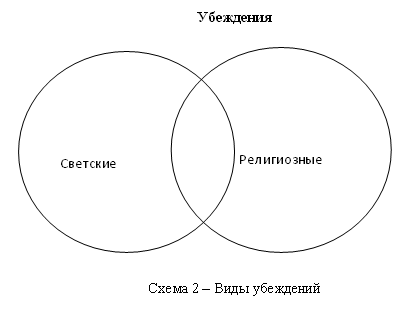 Статья 51. В Республике Казахстан признаются идеологическое и политическое многообразие. Не допускается создание в государственных органах организаций политических партий.
2. Общественные объединения равны перед законом. Не допускается незаконное вмешательство государства в дела общественных объединений и общественных объединений в дела государства, возложение на общественные объединения функций государственных органов.
3. Запрещаются создание и деятельность общественных объединений, цели или действия которых направлены на насильственное изменение конституционного строя, нарушение целостности Республики, подрыв безопасности государства, разжигание социальной, расовой, национальной, религиозной, сословной и родовой розни, а также создание не предусмотренных законодательством военизированных формирований.
4. В Республике не допускается деятельность политических партий и профессиональных союзов других государств, партий на религиозной основе, а также финансирование политических партий и профессиональных союзов иностранными юридическими лицами и гражданами, иностранными государствами и международными организациями.
5. Деятельность иностранных религиозных объединений на территории Республики, а также назначение иностранными религиозными центрами руководителей религиозных объединений в Республике осуществляются по согласованию с соответствующими государственными органами Республики.Статья 121. В Республике Казахстан признаются и гарантируются права и свободы человека в соответствии с Конституцией.
2. Права и свободы человека принадлежат каждому от рождения, признаются абсолютными и неотчуждаемыми, определяют содержание и применение законов и иных нормативных правовых актов.
3. Гражданин Республики в силу самого своего гражданства имеет права и несет обязанности.
4. Иностранцы и лица без гражданства пользуются в Республике правами и свободами, а также несут обязанности, установленные для граждан, если иное не предусмотрено Конституцией, законами и международными договорами.
5. Осуществление прав и свобод человека и гражданина не должно нарушать прав и свобод других лиц, посягать на конституционный строй и общественную нравственность.Статья 141. Все равны перед законом и судом.
2. Никто не может подвергаться какой-либо дискриминации по мотивам происхождения, социального, должностного и имущественного положения, пола, расы, национальности, языка, отношения к религии, убеждений, места жительства или по любым иным обстоятельствам.Статья 191. Каждый вправе определять и указывать или не указывать свою национальную, партийную и религиозную принадлежность.Статья 201. Свобода слова и творчества гарантируется. Цензура запрещается.
3. Не допускаются пропаганда или агитация насильственного изменения конституционного строя, нарушения целостности Республики, подрыва безопасности государства, войны, социального, расового, национального, религиозного, сословного и родового превосходства, а также культа жестокости и насилия.Статья 221. Каждый имеет право на свободу совести.
2. Осуществление права на свободу совести не должно обуславливать или ограничивать общечеловеческие и гражданские права и обязанности перед государством.Статья 231. Граждане Республики Казахстан имеют право на свободу объединений. Деятельность общественных объединений регулируется законом.Статья 341. Каждый обязан соблюдать Конституцию и законодательство Республики Казахстан, уважать права, свободы, честь и достоинство других лиц.2. Профилактика религиозного экстремизма в Республике Казахстан(Учащимся раздается материал с выдержками (статьями) из нормативных документов, проанализировав их, учащиеся отвечают на вопросы)1. Что такое религиозный экстремизм?
2. Определите возможные подходы к предотвращению экстремизма.
3. Зависит ли эффективность борьбы против религиозного экстремизма в нашей стране от того, насколько последовательно и строго выполняются требования закона.3. ТолерантностьМожно сделать вывод, что экстремизму должны противостоять принципы толерантности.1. Что такое толерантность?2. Что значит быть толерантным? (ответы учащихся)Далее учащимся предлагается выполнить тест в индивидуальном порядке(раздаточный материал)Тест по определению уровня толерантностиВам будет предложен ряд высказываний. Пожалуйста, прочитайте их и определите, насколько Вы согласны или не соглас¬ны с ними. Оценить степень вашего согласия или несогласия можно следующим образом:++) — сильное согласие (конечно да)
+) — слабое согласие (скорее да, чем нет)
0) — ни да, ни нет
-) — слабое несогласие (скорее нет, чем да)
- - ) — сильное несогласие (конечно нет).Постарайтесь быть искренними. Свои опенки Вы можете записывать напротив порядкового номера утверждения анкеты. Спасибо!Группа, в которой существует много разных мнений, не сможет долго существовать.Цивилизованные страны, вроде Казахстана, не должны помогать народам Африки: пусть решают свои проблемы сами.Хорошо, что меньшинство может свободно критиковать решения большинстваДети из более богатых семей не должны иметь права учиться в особых школах, даже за свои собственные деньги.Было бы правильнее содержать приезжих из отсталых южных стран в специально отведенных районах и обучать в от¬дельных школах, чтобы ограничить их контакты с остальными людьми.Вид молодого человека с бородой и длинными волосами неприятен для всех.Маленькие народы, проживающие в нашей стране, должны иметь право без ведома казахстанских властей устанавли¬вать у себя некоторые особые законы, связанные и их обычаями и традициями.Всех бомжей и попрошаек необходимо вылавливать и силой принуждать к работе.Люди не созданы равными: некоторые из них лучше, чем остальные.Несправедливо ставить людей с тёмным цветом кожи руководителями над белыми людьми.Внешний вид представителей небелой расы является хотя бы в чём то, но отклонением от нормы.Истоки современного терроризма следует искать в исламской культуре.Улучшать районы проживания бедноты — это бесполезная трата государственных денег.Евреи — такие же полезные для общества граждане, как и представители любой другой национальности.Даже самые странные люди с самыми необычными увлечениями и интересами должны иметь право защищать свои взгляды и себя.Хотя темнокожие люди и отстают от белых в экономическом развитии, я уверен (а), что между двумя расами не суще¬ствует никаких различий в умственных способностях.Человека, который любит другую страну и помогает ей больше, чем своей, необходимо наказывать.Мы не должны ограничивать въезд в наш город представителей других народов.Это несправедливо, что выходцы из азиатских или африканских стран, даже если станут гражданами Казахстана, не могут получить хорошую работу или занять высокую государственную должность наравне с другимиВсе чеченцы по своей натуре одинаковы.Если учесть все «за» и «против», то надо признать, что между представителями различных рас существуют различия в способностях и талантах.Когда я вижу неопрятных, неряшливых людей, меня это не должно касаться — это их личное дело.Есть нации и народы, которые не заслужили, чтобы к ним хорошо относились.Мне трудно представить, что моим другом станет человек другой веры.То, что люди в нашей стране придерживаются разных и даже иногда противоположных взглядов, — благо для Казахста¬на.Меня раздражают писатели, которые используют чужие и незнакомые словаЧеловека надо оценивать только по его моральным и деловым качествам, а не по его национальности.Истинной религией может быть только одна религия.Человек, совершивший преступление, не может серьёзно измениться к лучшему.То, что Казахстан — многонациональная страна, обогащает его культуруЧеловек, который со мной не согласен, обычно вызывает у меня раздражение.Я чётко знаю: что хорошо, а что плохо для всех нас, и считаю, что и другие также должны это понять.Мужа (жену) лучше выбирать среди своей национальности.Мне хотелось бы немного пожить в чужой стране.Все те, кто просит милостыню, как правило, лживые и ленивы.Человек другой культуры, с другими обычаями, привычками пугает или настораживает окружающих.Все виды ущемления прав по национальному признаку должны быть объявлены незаконными и подвергаться суровому наказаниюОчень важно защищать права тех, кто в меньшинстве и имеет непохожие на другие взгляды и поведение.Нашей стране необходимо больше терпимых людей — таких, кто ради мира и согласия в обществе готов пойти на лю¬бые уступки.Любой межнациональный конфликт можно разрешить путем переговоров и взаимных уступок.Люди другой расы или национальности, может, и являются нормальными людьми, но в друзья я предпочел бы их не брать.Большинство преступлений в нашем городе совершают приезжие.Стране станет легче, если мы избавимся от психически больных людей.Идти на уступки — это значит проявлять слабость.Власти должны запретить въезд в нашу страну беженцам из экономически отсталых государств, так как их приток увеличивает уровень преступности.Обработка и интерпретация результатовЗа оценку каждого утверждения респондент получает определённый балл.
Если он оценивает какое-либо утверждение знаком «++», то получает 2 балла
Если «+», то 1 балл
Если «0», то 0 баллов
Если «-», то 2 балла
Если «-», то 1 баллРезультаты получаются путём сложения баллов с учётом знака. При этом в ответах на вопросы: 3,7,14,15,16,18,19,22,25,27,30,34,38,39,40 знак не меняется; а в ответах на вопросы: 1,2,4,5,6,8,9,10,11,12,13,17,20,21,23,24,26,28,29,31,32,33,35,36,41,42,43,44,45 знак меняется на противоположный.Подсчитав баллы, можно подвести некоторые итоги.Баллы:от -90 до — 45 отражают высокий уровень развития интолерантности;от -45 до 0 невысокий уровень интолерантности;от 0 до 45 невысокий уровень толерантности;от 45 до 90 высокий уровень толерантности.ИтогД/з прочитать параграф.ПриложениеО противодействии экстремизмуЗакон Республики Казахстан от 18 февраля 2005 года N 31Статья 4. Основные задачи и принципы противодействия
экстремизму1. Основными задачами противодействия экстремизму являются:недопустимость осуществления экстремизма в Республике Казахстан независимо от форм его выражения;предотвращение создания условий и возможностей для осуществления экстремизма;формирование политической и правовой культуры граждан;обеспечение национальной безопасности Республики Казахстан.2. Противодействие экстремизму основывается на принципах:верховенства закона;равенства прав и свобод человека и гражданина независимо от его расы, национальности, языка, отношения к религии, принадлежности к социальным группа;общественного, в том числе межнационального и межконфессионального согласия;взаимодействия государства и общественных институтов;гласности.С религиозно-политическим экстремизмом должны бороться и общество, и государство. Методы этой борьбы у них, разумеется, различные. Если государство должно устранять социально-экономические и политические условия, способствующие возникновению экстремизма и решительно пресекать противозаконную деятельность экстремистов, то общество должно противодействовать, противопоставляя экстремистским идеям и призывам идеи политической и этнорелигиозной толерантности, гражданского мира и межнационального согласия.ПриложениеПеречень Законов и иных нормативно-правовых актов, касающихся сферы свободы вероисповедания и деятельности религиозных объединений в Республике КазахстанКонституция Республики Казахстан. 30 августа 1995 года.Закон РК «О свободе вероисповедания и религиозных объединений от 15 января 1992 года № 1128–XII (с изменениями, внесенными Указами Президента РК от 05.10.95 г. № 2489; Законами РК от 11.07.97 г., № 154-I; от 20.12.04 г. № 13-III; от 23.02.05 г. № 33-III; от 08.07.05 г. № 67-III.Закон Республики Казахстан «О некоммерческих организациях» от 16 января 2001 года № 142-II.Гражданский кодекс РК от 27 декабря 1994 г.Закон о государственной регистрации юридических лиц и учетной регистрации филиалов и представительств РК от 17 апреля 1995 года № 2198.О налогах и других обязательствах платежа в бюджет (Налоговый кодекс) от 12 июня 2001 года № 209-II.Закон РК «О миграции населения» от 13 декабря 1997 года № 204–1.Закон РК «О всеобщей воинской обязанности и военной службе» от 19 января 1993 года № 1897- XII.Кодекс РК «Об административных правонарушениях» от 30 января 2001 года № 155-II (cn/ 375)/Указ Президента РК, имеющий силу закона «О порядке организации и проведения мирных собраний, митингов, шествий, пикетов и демонстраций в РК» от 17 марта 1995 года № 2126.Положение о порядке передачи религиозным объединениям культовых (молитвенных) зданий, сооружений и иного имущества. Утверждено постановлением Кабинета Министров РК от 14 декабря 1993 года № 1247.Закон РК «О противодействии экстремизму» от 18 февраля 2005 года № 31.Закон РК «О борьбе с терроризмом» от 13 июля 1999 г.